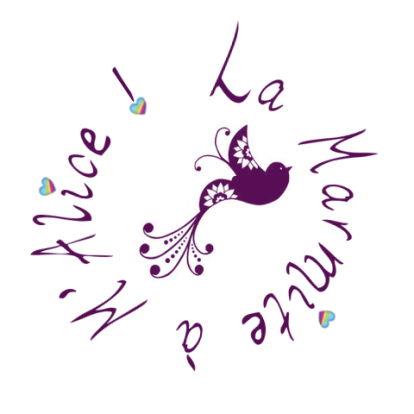 SamediDimancheLundiMardiMercrediJeudiVendrediMidiRestaurant imposé par le boulot... 2 cuillères à soupe de salade piémontaise
1 petit morceau de pâté (5 pp)***1 tranche de jambon grillé (4 pp)Pommes noisettes (6pp)***50 g de pain (3pp)
Poireaux vapeur vinaigrette (1pp)***Boeuf haché 5% de MG (4pp)Purée maison 300 g (8 pp)Salade verte vinaigrette (1pp)***Salade de fraises citron sucre vanillé (1pp)Plat Picard (Aiguillettes de poulet au miel et aux épices + semoule 9pp)La gamme + d'équilibre est vraiment sympa, avec des plats entre 7 et 9 pp plus savoureux et plus copieux que les plats industriels WW...***1 yaourt (1pp)5 g de sucre vanillé (1pp)1 pommeRestes :Courgettes farcies (5pp)150 g de riz cuit (5pp)50 g de pain (3pp)***1 yaourt nature (1pp)
5 g de sucre vanillé (1pp)***BananeBetteraves vinaigrette (1pp)***Aiguillettes de poulet panées (4pp)
100 g de pommes duchesse (4pp)Carottes vapeur + beurre (1pp)***Mousse à l'abricot (2pp)***Biscuits au goûter (3pp)Restes Quiche sans pâte (9pp)50 g de pain (3pp)***1 Yopa (2pp)***1 bananeRestes en salade 3 pp de poulet4 pp de pommes de terre 1 pp de vinaigrette Salade verte 50 g de pain (3pp)***Yopa (3pp)***FraisesSoirCroque Monsieur chez ma copine... Je n'ai pu en manger qu'un je commençais à me sentir mal : 1 pp de jambon3 pp de pain de mie3 pp de fromage1 tranche de rôti de porc (1pp)150 g de semoule (5pp)Haricots verts***50 g de pain (3pp)
30 g de chèvre frais (2pp)***PommeCourgettes farcies (5 pp)150 g de riz cuit (5 pp)***1 yaourt au lait entier à la vanille (3pp)FraisesCarottes râpées + vinaigrette (1pp)***Pâtes au thon et à la tomate (11pp)***PommeQuiche sans pâte aux épinards et chèvre (9pp)Salade verte (1pp)***1 yaourt nature (1pp)5 g de sucre vanillé (1pp)Brochettes de poulet mariné (4pp) Pommes de terre au four (6 pp) 
Sauce crème légère ciboulette (2pp)***Yaourt nature (1pp) 5 g de sucre vanille (1pp)***
PommeCarottes râpées vinaigrette (1pp)***Poulet Quinoa Ananas (8pp)***Mousse à l'abricot (2pp)***Pomme